We can process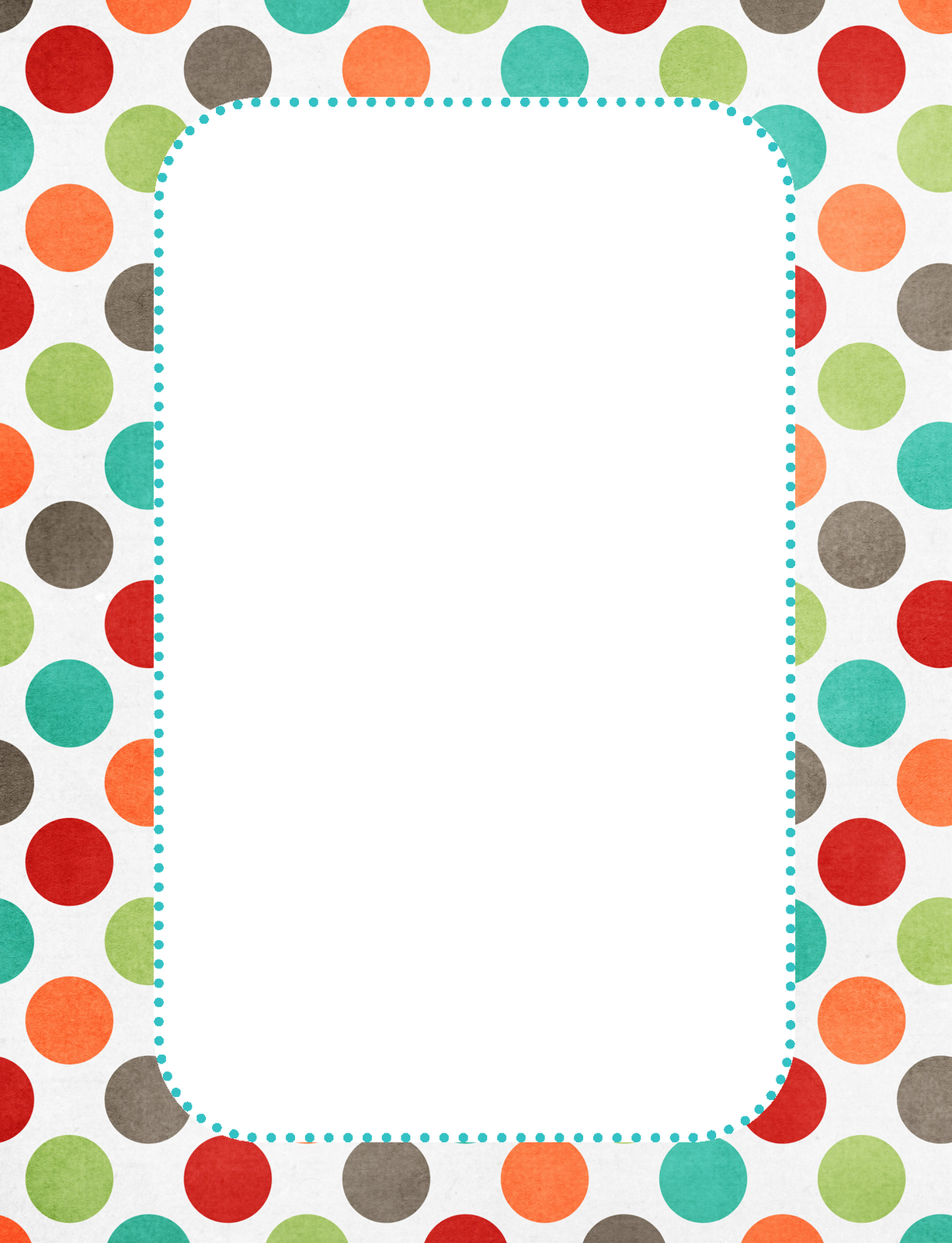 Credit CardsWith $10 minimum purchase.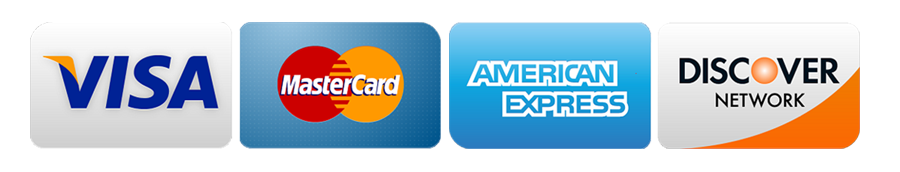 